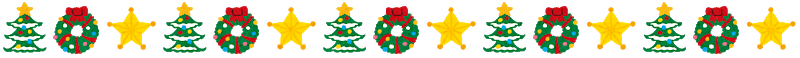 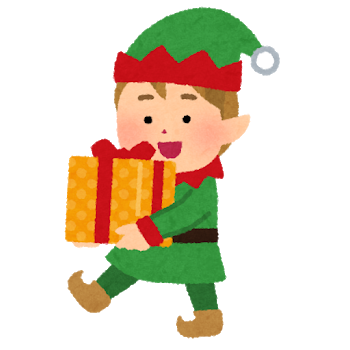 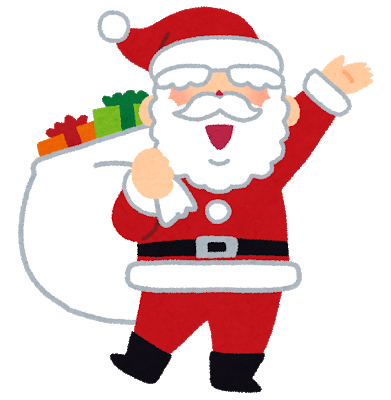 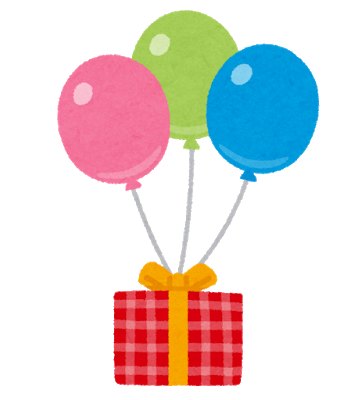 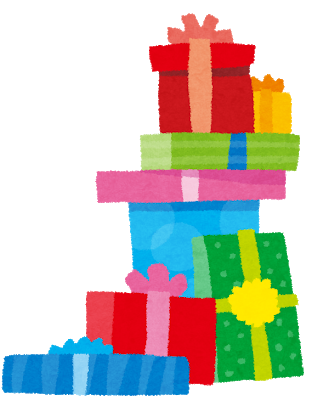 ３００円程度のプレゼントを持ってきてね！みんなで交換するよ！※プレゼント交換は男女別で行います。※交換をする際、ラッピングが取れてしまうことがあるので、ラッピングされたものを紙袋等の袋に入れてお持ちください。　※児童館と０１クラブ両方に所属の方は、児童館の利用料と共に参加費を引き落としさせて頂きます。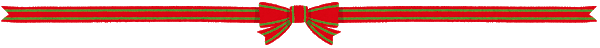 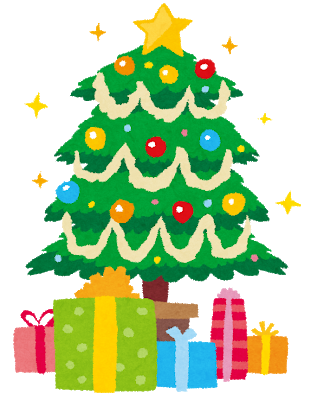 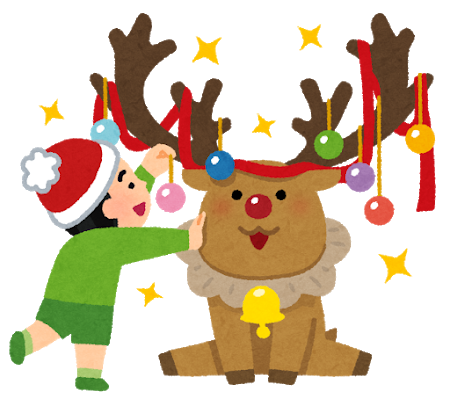 ＜お迎えについて＞毎年たくさんの方にご参加頂き、お迎えの際、駐車場の混雑が予想されます。解散時間を設けておりますので、ご協力をお願い致します。また、お早目のお迎えは駐車スペースが少ない為に混雑し、事故の原因となる事が予想されますので、十分お気を付けください。解散時間に合わせてのお迎えのご協力をお願い致します。イベント後も平常通り児童館をご利用できます。イベント後に下館される場合は、ご一報ください。※ビーンズクラブ員の方で、イベント前後に館を利用される方は、一日利用券が必要となります。①１・４～６年生　１４：４０解散　　②２・３年生　１４：５５解散　ごきょうだいでご参加の場合は、年上のお子様の解散時間に合わせて頂きますよう、お願い致します。★参加希望の方は１２月１４日（土）までに、お申し込みください。右記QR コードよりお申込み下さい。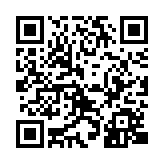 ★参加費は、１月の利用料と一緒に引き落としさせて頂きます。